El Salto, Jalisco. 03 de enero de 2023007/DPCYB/01/2023LIC. RICARDO ZAID SANTILLAN CORTES	PRESIDENTE DE EL SALTO, JALISCO CC. LIC. EDUARDO ALFONSO LOPEZ VILLALVAZOCC. MTRO. FILIBERTO BENAVIDES GARCIA (Versión digital)C.C. ROSARIO MARLENE TEJEDA TAMAYO (Versión digital)P R E S E N T E SA través de este conducto le informo de las actividades realizadas durante el mes de diciembre de 2022 por parte de la Dirección de Protección Civil y Bomberos, destacando lo siguiente:Estado de fuerzaEn este mes se atendieron:319 Servicios de emergencia 12   Solicitudes de inspección a giro85   Visitas de inspección359  DictámenesBASE 1=272 Servicios atendidos (Carretera El Castillo Km 11, El Salto)BASE 2= 47 Servicio atendidos (Delegación Las Pintas)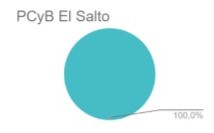 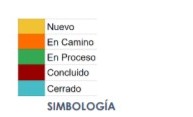 Área Técnica de Gestión Integral de RiesgosDictámenes:333 Factibilidad de giro06 Habitabilidad16 Cumplimiento al Programa Interno de Protección Civil00 Cumplimiento a la NOM-002-STPS-201004 Cumplimiento a Estudios de riesgoÁrea de Inspecciones27 Inspecciones02 Infracciones09ApercibimientosOperativo Pirotecnia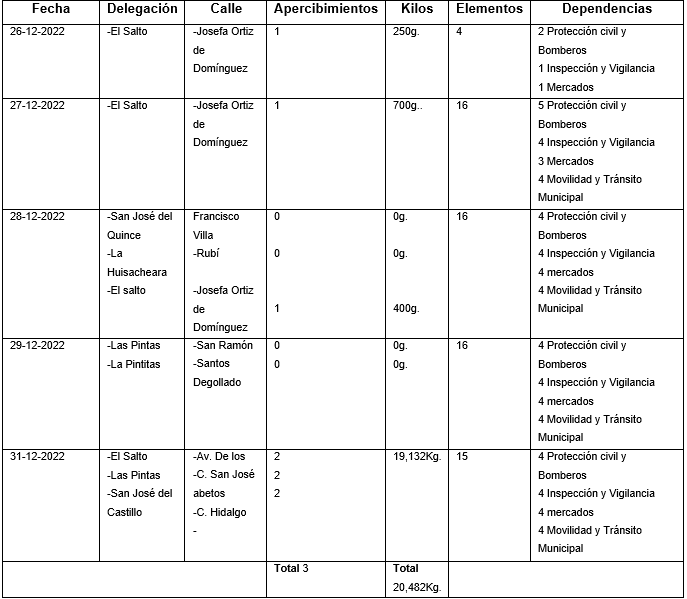 Evaluación y Seguimiento01 Constancias de hechos   17 Reportes de Visita              04 Solicitudes de Transparencia       Capacitaciones Presenciales1 (1) capacitación de negocios nobles Reuniones Presenciales 12REUNION CON SECRETARIO GENERALMISA AUNIAL DE ACCION DE GRACIAS DE LOS CUERPOS DE EMERGENCIAS.03 FORO REGIONAL PARA LA ELABORACION DE PROPUESTA DE LA LEY GENERAL DE BOMBEROS.ENTREGA DE LICENCIAS REGULACION DE ESTABLECIMIENTOS ESPECIALIZADOS EN ADICCIONES Y ALBERGUES.BANDERAZO OPERATIVO NAVIDEÑO (PLAZA GUADALAJAR)REUNION MANEJO DE FAUNA (TLAJOMULCO)REUNION CONAGUADESFILE NAVIDEÑO REUNION OPERATIVO INVERNALOPERATIVO INVERNAL (PALACIO DE GOBIERNO)OPERATIVO TIANGUIS Y MERCADOSREUNION OPERATIVO FOGATAS PARA FIN DE AÑO Solicitudes de Inspección a GiroA T E N T A M E N T E “2022, AÑO DE LA ATENCION A NIÑAS, NIÑOS Y ADOLECENTES CON CANCER EN JALISCO”       LIC. RAMÓN ÁNGEL ORTEGA ZERMEÑO     DIRECTOR DE PROTECCIÓN CIVIL Y BOMBEROSVehículos operativos en servicioVehículos operativos en servicioVehículos operativos en servicioVehículos operativos en servicioNúmero económicoTipo de vehículoMarcaEstatusO2MotobombaAmerican LaFranceFalta afinación Mayor05Pick-up forestalesFord F-250Operativa06Pick-upVolkswagen Operativa07Pick-upMitsubishi L200Operativo09Pick-up estacasChevrolet NP300Revisión por fuga de aceite12SedanMitsubishi LancerOperativo15Pick-up forestalesFord F-150Operativo23Rescate UrbanoRam 4000Operativo25Pick-up Chevrolet Revisión de suspensión30Motobomba FamsaOperativaVehículos fuera de servicioVehículos fuera de servicioVehículos fuera de servicioVehículos fuera de servicio01Motobomba American LaFranceFalla en motor y Bomba14Sedan Mitsubishi LancerFalla en Motor21Pipa 8000ltsMercedes BenzFalla en sistema eléctrico26Pipa 10000ltsInternationalFalla en diferencial ClaveTipo de servicioServicios atendidos en diciembre 20221Choque vehicular142Fuga y olores de gas LP y Derrame de Químicos193Panales de abeja y huaricho294Incendio de pastizal, lote baldio, maleza1535Inundaciones06Incendio en casa207Incendio en escuela18Incendio vehículo79Incendio en comercio410Incendio en edificio111Quema urbana412Quema agropecuaria013Incendio de fabrica114Otros incendios1415Falsas alarmas1316Volcadura317Postes, cables y arboles caídos718Rescate de cadáveres119Otros servicios1920Captura y traslado de animales621Quema de castillo022Materiales peligrosos o radioactivos023Derrumbes024Descontaminación025Rescate de personas126Rescate de animales2GRAN TOTAL319EMPRESAGIRONo. FOLIOFECHA DE PAGO$ COSTONG CUSTOMS, S.C.OFICINA (AGENCIA ADUANAL)11225801 DE DICIEMBRE$681.47MDN SPORTS, S. DE R.L. DE C.V.ELABORACION Y ALMACENAMIENTO DE PRODUCTOS Y SUPLEMENTOS NATURISTAS Y HERBOLARIOS3507717 DE MARZO$648.49ARTE VISUAL Y TIERRA, S.A. DE C.V.ESTACIONAMIENTO3997625 DE FEBRERO$3,713.61YERI ELIZABETH RODRIGUEZTARIMERA10976102 DE DICIEMBRE$681.47COORDINADORA Y DISEÑO EN SOLUCIONES DE COMERCIO EXTERIOR, S.A. DE C.V.OFICINAS4182116 DE NOVIEMBRE$1,383.82ADALBERTO RIVERA SALDAÑABODEGA8571705 DE DICIEMBRE$4,062.93LUIS IGNACIO FLORES LEON Y/O CIA. DE TELEFONOS Y BIENES RAICES, S.A. DE C.V.CENTRO DE OPERACIONES TELEFONICAS OPERATIVAS Y ADMINISTRATIVAS11512209 DE DICIEMBRE$6,686.30EDEN DE LA VIDA, A.C.CENTRO DE REHABILITACION9941307 DE NOVIEMBRE$681.47EDEN DE LA VIDA, A.C.CENTRO DE REHABILITACION9941507 DE NOVIEMBRE$681.47WALDOS DÓLAR MART DE MEXICO, S. DE R.L. DE C.V.MINISUPER (SIN VENTA DE BEBIDAS ALCOHOLICAS) VENTA DE ROPA, PLASTICOS Y NOVEDADES8469011 DE AGOSTO$4,062.93SERWIN WILLIANS, S.A. DE C.V.VENTA DE PINTURA9958608 DE DICIEMBRE$681.47RGA SERVICIOS INDUSTRIALES, S.A. DE C.V.RECLUTAMIENTO Y SELECCIÓN11045914 DE DICIEMBRE$1,200.00ServiciosDiciembreAcumulado anualVisitas de inspección$25,731.83$2,931,566.44Pago Visto Bueno$4,659.83$92,670.19Capacitación$900.93$164,675.08Quema de pirotecnia$690.06$6,919.06Enjambres en industria$0$8,244.00Total$31,622.65$3,204,074.90